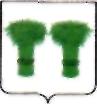               российская федерация         костромская областьАдминистрация кадыйского муниципального района                                                                   постановлениеот 13 января 2008 года	№  384О Совете по развитию малого и среднего предпринимательства в Кадыйском муниципальном районе.В соответствии с федеральными законами от 24.06.2007 года № 209 -ФЗ, от 28.08.2008 года № 159-ФЗ, Законом Костромской области от 26.05.2008 года «О развитии малого и среднего предпринимательства в Костромской области, постановлением администрации Костромской области от 16.09.2008 года «О Совете по развитию малого и среднего предпринимательства в Костромской области»,в целях привлечения субъектов малого и среднего предпринимательства к реализации государственной политики в области развития малого и среднего предпринимательства,     обеспечения     взаимодействия     органов местного самоуправления района с представителями бизнесаадминистрация Кадыйского муниципального района постановляет:1.Создать   Совет   по   развитию   малого   и   среднего   предпринимательства в  Кадыйском муниципальном районе.2.Утвердить:-положение о Совете по развитию малого и среднего предпринимательства вКадыйском муниципальном районе (приложение №1);-состав Совета по развитию малого и среднего предпринимательства в Кадыйскоммуниципальном районе (приложение №2).3.Контроль за исполнением данного постановления возложить на заместителяглавы Чекину В.Н.Глава администрации Кадыйскогомуниципального района:	В.Г.ВизгуновКадыйского муниципального района 	                                   	№ 384 от 13 октября  2008 годаПОЛОЖЕНИЕо Совете по развитию малого и среднего предпринимательства в Кадыйском муниципальном районеГлава 1. ОБЩИЕ ПОЛОЖЕНИЯСовет по развитию малого и среднего предпринимательства в Кадыиском муниципальном районе (далее - Совет) является совещательным органом, созданным для разработки предложений по повышению эффективности реализации государственной политики в сфере поддержки и развития малого и среднего предпринимательства в Кадыиском районе.В своей деятельности Совет руководствуется Конституцией Российской Федерации, законодательными и иными нормативными правовыми актами Российской Федерации, законодательными и иными правовыми актами Костромской области, Кадыйского муниципального района, а также настоящим положением.Глава 2. ЗАДАЧИ СОВЕТА3.	Задачами Совета являются:разработка предложений по реализации государственной политики в сфере поддержки и развития малого и среднего предпринимательства в Кадыиском муниципальном районе;привлечение субъектов малого и среднего предпринимательства к выработке и реализации государственной политики в области развития малого и среднего предпринимательства;выработка предложений и рекомендаций по устранению факторов, препятствующих развитию малого и среднего предпринимательства на территории Кадыйского муниципального района , в том числе по вопросам проведения проверок и административных ограничений;проведение общественной экспертизы проектов нормативных правовых актов Костромской области и Кадыйского муниципального района , регулирующих развитие малого и среднего предпринимательства:содействие совершенствованию правового обеспечения деятельности малого и среднего предпринимательства, в том числе в сфере финансово-кредитной, налоговой и имущественной политики, контрольной и разрешительной практики, а также устранению барьеров входа на рынок новых и развития действующих субъектов малого и среднего предпринимательства;6)	выработка рекомендаций территориальным органам федеральных органов исполнительной власти, исполнительным органам государственной власти Костромской области и органам местного самоуправления, муниципальных образований Кадыйского
муниципального района при определении приоритетов в области развития малого и
среднего предпринимательства;7)	рассмотрение вопросов формирования положительного имиджа предпринимательства в Кадыиском районе и повышения социальной эффективности и
ответственности предпринимательства;обобщение и распространение опыта эффективной деятельности субъектов малого и среднего предпринимательства и структур поддержки малого и среднего предпринимательства;рассмотрение иных вопросов, соответствующих задачам Совета.Глава 3. ФУТ1К11ИИ СОВЕТА4. Для выполнения возложенных на него задач Совет выполняет следующие функции:1)	заслушивает на своих заседаниях соответствующих должностных лиц по
вопросам, относящимся к компетенции Совета;запрашивает и получает в установленном законодательством порядке у органов государственной власти Костромской области, территориальных органов федеральных органов исполнительной власти, органов местного самоуправления муниципальных образований Кадыйского района и иных организаций и должностных лиц документы и материалы по вопросам, относящимся к компетенции Совета;взаимодействует с органами государственной власти области, территориальными органами федеральных органов исполнительной власти, органами местного самоуправления муниципальных образований Кадыйского района по вопросам, относящимся к компетенции Совета;привлекает граждан, общественные объединения и представителей средств массовой информации к обсуждению вопросов, касающихся реализации прав граждан на предпринимательскую деятельность, и выработке рекомендаций по данным вопросам;принимает участие в разработке и содействует реализации областных и муниципальных программ развития малого и среднего предпринимательства;получает и рассматривает уведомления уполномоченных органов МСУ о включении арендуемого субъектами малого и среднего предпринимательства недвижимого имущества в нормативные правовые акты о планировании приватизации муниципального имущества;получает и рассматривает уведомления собственников арендуемого субъектами малого и среднего предпринимательства недвижимого имущества, принадлежащего муниципальным предприятиям на праве хозяйственного ведения или оперативного управления, о совершении предприятием сделки, направленной на возмездное отчуждение такого имущества;рассматривает обращения органов МСУ, а также предложения и обращения физических и юридических лиц по вопросам осуществления предпринимательства в Кадыйском районе, в том числе жалобы на неправомерные действия органов МСУ Кадыйского района и их должностных лиц, для выработки предложений о досудебном урегулировании споров и разногласий и принятия мер по устранению нарушения действующего законодательства;создает рабочие группы для выполнения поставленных задач, определяет порядок их работы, координирует их деятельность;привлекает для участия в работе Совета экспертов и консультантов из числа предпринимателей, представителей органов государственной власти области ,МСУ, и других специалистов, не входящих в состав Совета;принимает внутренние документы по вопросам, относящимся к компетенции Совета;осуществляет иные функции по вопросам, относящимся к компетенции Совета, в соответствии с действующим законодательством.Глава 4. ОРГАНИЗАЦИЯ РАБОТЫ СОВЕТА5.	Совет формируется из представителей исполнительных органов МСУ Кадыйского
муниципального района, территориальных органов федеральных органов исполнительной
власти в Костромской области, представителей организаций, выражающих интересы субъектов малого и среднего предпринимательства, субъектов малого и среднего предпринимательства.В работе Совета по приглашению могут принимать участие без права совещательного голоса представители иных заинтересованных органов власти, коммерческих и некоммерческих организаций.Состав Совета утверждается постановлением администрации Кадыйского муниципального района.Председателем Совета является Глава муниципального района. В состав Совета входят председатель Совета, заместитель председателя Совета, ответственный секретарь Совета, члены Совета. В период отсутствия Председателя Совета либо по его поручению руководство работой Совета осуществляет один из заместителей председателя Совета,Председатель Совета:осуществляет руководство работой Совета;проводит заседания Совета;утверждает планы работы Совета и отчеты об их исполнении;подписывает протоколы и иные документы, принимаемые Советом;представляет Совет в органах государственной власти области, органах местного самоуправления, других организациях;координирует деятельность рабочих групп, создаваемых Советом.10.	Ответственный секретарь Совета:готовит документы к рассмотрению на заседании Совета;информирует членов Совета по вопросам деятельности Совета;рассылает документы членам Совета;ведет учет всех документов, обращений и иных материалов, поступающих на рассмотрение Совета.11.	Члены Совета:участвуют в заседаниях Совета без права замены;вносят предложения в план работы Совета, а также по вопросам, относящимся к компетенции Совета;готовят заключения по проектам решений Совета;вносят предложения по созыву внеочередных заседаний Совета.12.	Заседания Совета проводятся в соответствии с планом работы Совета,утвержденным председателем Совета, но не реже одного раза в шесть месяцев, и считаются правомочными, если на них присутствует более половины членов Совета. При необходимости возможно проведение внеочередных и выездных заседаний Совета.13.	В случае невозможности присутствия члена Совета на заседании он имеет право заблаговременно представить свое мнение по рассматриваемым вопросам в письменной форме. В этом случае мнение члена Совета оглашается на заседании Совета и приобщается к протоколу заседания.14.	Решения Совета принимаются большинством голосов членов Совета, присутствующих на заседании. При равенстве голосов решающим является голос председательствующего на заседании Совета.15.	Решения, принимаемые на заседании Совета, оформляются протоколом, который
подписывается председателем и ответственным секретарем Совета, а при их отсутствии -
соответственно заместителем председателя Совета и членом Совета, замещавшим ответственного секретаря Совета.Особое мнение членов Совета, голосовавших против принятого решения, может быть изложено в письменном виде и подлежит приобщению к решению Совета. Копии протоколов заседаний Совета направляются всем членам Совета, а выписки из протоколовзаинтересованным     органам     государственной     власти     Костромской     области, организациям, должностным лицам и гражданам.16.	Решения Совета, принятые в пределах его компетенции, носят рекомендательный    
характер.Организационно-техническое обеспечение деятельности Совета осуществляет администрация Кадыйского муниципального района.Прекращение деятельности Совета осуществляется по решению администрации Кадыйского муниципального района.